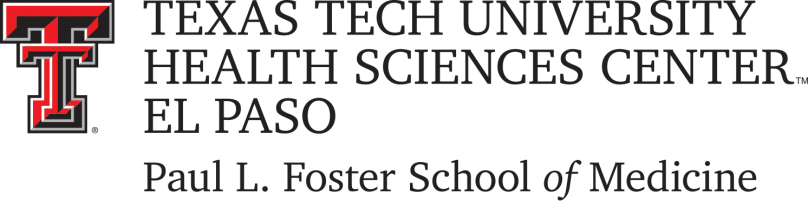 2015 Comprehensive Performance Evaluation Use your computer to complete this form and utilize as much space as necessary, below each heading, to provide the requested information.  If you have no information for a topic, write "None" or "NA" under the heading.  Whenever dates are requested, list them in chronological order, beginning with the first and ending with the most recent.Present Title (Check one of the following):General InformationWhenever dates are requested, list them in chronological order, beginning with the oldest first and ending with the most current.A.	EducationList all earned and honorary college degrees that you have received (B.S., M.S., M.D., Ph.D., etc) and the dates, field of study, and name of institution with location for each.B.	Postdoctoral Education (Including Residencies and Fellowships)List the postdoctoral education that you have completed.  Give the title of your position (e.g. Postdoctoral Fellow), the beginning and ending dates, the source of funding (e.g. American Heart Association, Texas Affiliate), field, name of mentor, and name of institution and location for each.  Underline those positions for which the applications were peer reviewed.C.	HonorsList the education and/or training honors you have received and the dates (for example, Phi Beta Kappa, 1985; American Heart Association Established Investigator, 2001).D.	Specialty and Sub-Specialty Board CertificationsList the specialty of certification and the name of each board or other professional organization by which you have been certified.  Also, give the date for each (e.g. Pediatric Infectious Diseases, American Board of Pediatrics, 1990).E.	Society Memberships1.	Local (Elected/Non-Elected)	Please identify each membership listed as elected or non-elected and year of election. (e.g.  Member, El Paso County Medical Society, non-elected, 1995)2.	Regional (Elected/Non-Elected)	(e.g. Treasurer, Texas Medical Association, elected, 1985)3.	National/International (Elected/Non-Elected)	(e.g.; Member, American Medical Association, non-elected, 1980; Secretary, American Society of Microbiology, elected, 1982; Fellow, Infectious Diseases Society of America, elected 1994).F.	Positions HeldList each position (teaching, administrative, and other) you have held subsequent to completion of your postdoctoral education.  Give beginning and ending dates and the institution and location for each position.  If you were a member of the graduate faculty at another institution, give the dates of appointment and the name of the institution and location.  If you held an academic appointment, give the appropriate dates and the name and location of the institution.  If you were tenured at another institution, give the appropriate dates and name and location of the institution.  Underline your academic appointments at Texas Tech University Health Sciences Center.TeachingA.	Teaching Responsibilities	Please refer to Section C of the PLFSOM Guidelines for Faculty Appointment, Tenure and Promotion1.	Teaching Responsibilities (includes teaching to Students, Residents, Fellows, Continuing Medical Education, and/or lay public).  Provide number of hours of direct instruction or supervision per year; Separate by category of leaner (i.e. Medical Student, Resident or Fellow).  Please use the suggested template to provide total number of direct instruction hours per year.  (e.g. Medical Student; 40 hours, Resident, 100 hrs)2.	Teaching for medical students, residents and fellowsTopic and number of hours of instruction/supervision per year; Approximate number of students, residents or fellows impacted; Please use the suggested template; Submit no less than three (3) but no more than six (6) resident/student evaluation forms in Appendix A(1).  (e.g. Anatomy of the central nervous system, 10 hours, 40 Medical Students.  Lecture in Power Point, plus handout).3.	Continuing Medical EducationTopic and number of hours of instruction per year; Approximate number of professionals impacted; Please use the suggested template; Submit no more than three (3) evaluations of CME activities presented by you in Appendix A(2).4.	Educational activities for the lay publicTopic and number of hours of instruction per year; Approximate number of individuals impacted; Please use the suggested template; 5.	Education AdministrationList courses, clerkships, graduate programs, residency programs and fellowship programs you have directed and include the dates.6.		Education CommitteesList state, regional and national education committees on which you have served (e.g. residency review committees, National Board of Medical Examiners), the dates of your membership, and any offices you have held (e.g. Secretary).B.	Accomplishments in the Scholarship of Teaching Local, regional, national/international:  education awards or innovation in education1.		Innovations in EducationList new courses, residency programs, fellowship programs, workshops, laboratory exercises and other educational components you have developed and the dates they were initiated.2.		Education Recognitions/AwardsList teaching awards you have received, the conferring body, and the dates (e.g. Best Teaching Faculty Award, conferred by Medical Students Class of 2005, Texas Tech University Health Sciences Center School of Medicine, 2005).C.	Mentoring of LearnersStudents, Residents, Fellows, Faculty and others1.	Undergraduate students, high school students and other individualsPlease use the suggested template to list the name, beginning and ending dates, and approximate number of hours/week of each undergraduate student, high school student or other individual for whom you served as a research advisor, and the name of the program (e.g. Howard Hughes, SABR, and Clark’s Scholars).  Give the person's current title/position and location (if known). 2.	Graduate studentsPlease use the suggested template to list the name of each student for whom you served as an advisor or Faculty Mentor.  Underline the names of students for whom you served as Chairperson.  Give the name of each student, the degree earned, the field of the student, the name of the department and institution where the degree was earned, and the date the degree was earned.  Asterisk (*) those students who did not complete writing their dissertation under your supervision.  Give each student's current title/position and location (if known).3.	Medical studentsPlease use the suggested template to list the name and beginning and ending dates of each medical student for whom you served as a research advisor or faculty mentor, and the name of the program (e.g. Medical Student Summer Research Program).4.	Postdoctoral fellows, research associates, residents, and fellowsPlease use the suggested template to list the name and beginning and ending dates of each person for whom you served as an advisor or faculty mentor.  Give each person's current title/position and location (if known).5.	FacultyPlease use the suggested template to list the name and beginning and ending dates of each faculty member for whom you served as an advisor or mentor.  Give each person's current title/position and location (if known).D.	Enhancement of Faculty Teaching SkillsList teaching academy programs, continuing education programs and workshops you have attended and include the dates.ScholarshipPlease refer to Section D of the PLFSOM Guidelines for Faculty Appointment, Tenure and Promotion.  Do not include “submitted” or “in preparation” works.A.	Accomplishments in the Scholarship of DiscoverySummarize in 100 words or less your most important discoveries and your current scholarly activities or interests including research, contributions to medical education, and patient care.  Please submit no more than three (3) example publications of peer-reviewed scholarly works in Appendix B.  	1.		PublicationsFor Sections 1-6, please list according to category:  Grants, Clinical Trials, Lab Research, Publications, Books, Book Chapters, Monograph, Abstracts, Presentations, Exhibits, Patents, Consultant, Manuscript Reviewer, Grant Reviewer, etc.  Give the complete citation of each published article or case report for which you are an author or co-author (chronological order, ending with the most recent).  Place an asterisk (*) before those that received peer review.  Print your name in bold letters and underline the name of the person who submitted the article).  Include the beginning and ending page numbers.	a.	Published articles and case reportsGive the complete citation of each published article or case report for which you are an author or co-author (chronological order, ending with the most recent).  Place an asterisk (*) before those that received peer review.  Give all of the authors' names exactly as they appear in the article or case report, print your name in bold letters and underline the name of the corresponding author (the person who submitted the article).  Include the beginning and ending page numbers.  Please use the format of the following example:        .Lukyanenko V, I Gyorke, TF Wiesner, and S Gyorke. (2001). Potentiation of Ca2+ release by cADP-ribose in the heart is mediated by enhanced SR Ca2+ uptake into the sarcoplasmic reticulum.  Circ. Res. 89, 614-622.b.	Articles and case reports in pressUse the same format as above, but give the date the article was accepted for publication.  Place an asterisk (*) before those that received peer review.c.	Books, chapters in books, and monographsGive the complete citation of each book, chapter in a book, or monograph for which you are an author or co-author (chronological order, ending with the most recent).  Give the authors' names exactly as they appear in the literature, print your name in bold, and underline the corresponding author.  Use the format of the following examples for books and chapters:      Bresnick, E, and A Schwartz. (1968). Functional Dynamics of the Cell, 482 pp., Academic Press, New York and London.      Niemann, H.  Molecular biology of clostridial neurotoxin.  In: Alouf , JE and J Freer (eds). (1991). Sourcebook of Bacterial Protein      Toxins, Academic Press, London, pp. 299-344.		d.	AbstractsGive the complete citation of each abstract for which you are an author or co-author (chronological order, ending with the most recent).  Give the authors' names exactly as they appear in the literature, print your name in bold, and   underline the presenter's name.  Place a pound sign (#) before those abstracts that were not published.  Use the same format as that for published articles and case reports.  Place an asterisk (*) before those that received peer review.	e.	Exhibits and productionsDescribe any exhibits and productions for which you have been responsible (chronological order, ending with the most recent).  Indicate which of these have won awards (e.g. the AMA Billings Silver Medal).  Place an asterisk (*) before those that received peer review.	2.		PresentationsList the invited research presentations you have given at international or national meetings, symposia, workshops or Gordon Conferences, and invited research lectures (chronological order, ending with the most recent).  Underline those presented at other institutions.  Give the title of your presentation, the name of the meeting, symposium, workshop, Gordon Conference or institution, and the date.  Place an asterisk (*) before those that received peer review.	3.		PatentsList the titles, authors and dates of award and/or application of those patents to which you have contributed.	4.		Extramural Professional ServiceIn chronological order under each of the following headings, give the beginning and ending dates for each appointment as a regular or ad hoc member.			a.	Manuscript reviewer for the following journals (dates not required)			b.	Consultant to government agencies, private industry, or other organizations			c.	Officer or committee member of scientific or professional organizations			d.	Member of research grant study sections (e.g. NIH, AHA Western Review Consortium)			e.	Member of editorial boards (e.g. Circulation Research)	5.		Grants to Support Scholarly WorkUnder the categories listed below, list each grant or contract on which you were a principal investigator or co-investigator (not consultant) obtained to support your current scholarly activities or interests including research, contributions to medical education, and/or patient care.  Include the granting agency, grant number, beginning and ending dates, name of the principal investigator, title of the grant/contract, percent effort, and total direct costs for the duration of the grant.  Place an asterisk (*) before any grant or contract that was peer-reviewed. Please use the format of the following example:  NIH R01 HL 34567; 07/01/98 – 06/30/03; John Doe (PI); Mechanisms of cardiac arrhythmias; 30% effort; $1,000,000.			a.	Intramural awards (e.g. seed grants)			b.	Extramural awards				i.	Local but not from TTUHSC			ii.	State and/or regional			iii.	National and/or international			c.	Grants approved but not fundedGive the priority scores and percentile scores (if available).			d.	Grants submitted and pending approvalGive the dates of submission.	6.		Sponsored Clinical Trials and Drug StudiesSupply the same information and use the same format as above for research grants.B. 	Accomplishments in the Scholarship of ApplicationPlease list projects, contributions, funding awards, publications or established collaborative relationships with other disciplines, decision and policy-makers and communities in order to apply theory to solve everyday problems.  This part may include any dynamic engagement and/or the translation of new knowledge in practical interventions that either solve problems or improve the difficulties experienced by individuals and society.  Creative intellectual work should not only be original and validated through peer review, but also be communicated in appropriate ways to have impact or significance for publics beyond the discipline itself.  Please use the format of the following example:  Enhancing the Practice of Evidence-Based Medicine at a County Hospital:  Results of Two-Year Collaborative Project.  Presented at the Annual Seminar of the Association of Program Director in Internal Medicine (APDIM), San Diego, 6-2002.  Joe Hernandez; Barbara Winslow.C.	Accomplishments in the Scholarship of IntegrationPlease list or describe innovative approach in integrating knowledge, making connections across disciplines, placing the specialties in larger context, illuminating data in a revealing way, educating non-specialist through disciplined work, to bring new insight to bear on original research.  Please use the format of the following example:  Web-Based Computerized Clinical Skills Assessment.  John Bartlet, M.D., department of Internal Medicine, 2004.  This web-based learning tool consists of 12 modules and 150 pre-tests and post-tests questions.  The questions, which covered key topics of core competencies, were thoroughly referenced, researched and tested.  They were adopted and endorsed by several residency programs in the country.D.	Recognitions/Awards for Accomplishments in ScholarshipList recognition and/or awards you have received, the conferring body, and the dates (e.g. Dean’ Award for Young Investigator, PLFSOM Texas Tech University Health Sciences Center 2009).Clinical ServicePlease refer to Section E of the PLFSOM Guidelines for Faculty Appointment, Tenure and PromotionA.	Clinical Service ResponsibilitiesFor each of the categories below, list the current site of practice, hours per week of attending and your service physician primary responsibilities.  Please use the format of the following example:  University Medical Center (Thomason), 20 hours, delivering direct inpatient care and supervising students and residents.	1.	Clinical Services Including Consultations	a.		In-patient clinical activityb.	Out-patient clinical activity	c.		Telemedicine activity	2.	Your Hospital AppointmentsList your hospital appointments and the dates.B.	Clinical Service ProductivitiesThe Business Office will provide the School of Medicine’s CFAPTA with RVUs/year and billings/year.  For each of the categories below, list the number of patients you have seen during the past year and briefly provide any other specific information that will help the committee evaluate your practice.1.	In-patient2.	Out-patient3.	TelemedicineC.	Clinical Service ContractsList any funds received to perform services for the city, county, or state (please indicate dollar amounts of contract and those actually received).D.	Other Accomplishments in Clinical Service	1.	Clinical LeadershipList positions of leadership you have held such as head of a clinical (e.g. surgical) team, director of a clinical service, head of a division, or chair of a clinical department, and give the dates.	2.	Recognition or AwardsBriefly describe recognition you have received at the local, state, regional or national level for excellence in clinical activity as evidenced by:  awards; requests to write reviews; invitations to speak at meetings, workshops or symposia; letters from experts in your field; institutional peer, resident or student evaluations; and patient surveys or letters.  Provide no more than three (3) unsolicited letters or comments from patient satisfaction surveys in Appendix C.	3.	InnovationSummarize in 100 words or less your role in the development of new clinical techniques, services, therapies, or health care delivery systems that have improved the health of the population you have served.  Include how you evaluated the effectiveness (quality, utilization, access, cost, etc.) of the care being provided.Academically-Related Public ServicePlease refer to Section F of the PLFSOM Guidelines for Faculty Appointment, Tenure and PromotionA.	Administrative Positions HeldFor each of the following categories, list the organizations, task forces, committees or programs on which you have served, the beginning and ending dates of your service, any offices you held and whether you were elected, appointed or volunteered for that service (e.g. Admissions Committee, 1999-present, appointed).1.	Departmental2.	Hospital3.	Institutional (Schools of Medicine and TTUHSC)4.	State and Regional5.	National and InternationalB.	Other Academically-Related Public Service Accomplishments	1.	RecognitionList service awards you have received and the dates.	2.	InnovationList organizations, task forces, committees or programs you have initiated and the dates of establishment.	3.	Elected, Appointed or Voluntary PositionsFor each of the following categories, list the organizations, task forces, committees or programs on which you have served, the beginning and ending dates of your service, any offices you held, and whether you were elected, appointed or volunteered for that position (e.g. El Paso chapter, American Heart Association, 1995-present, voluntary).	a.	Local	b.	State and Regional	c.	National and InternationalAppendicesA.	Teaching Activities1.	Student/Resident TeachingSubmit no less than three (3) but no more than six (6) resident/student evaluation forms.2.	Continuing Medical EducationSubmit no more than three (3) evaluations of CME activities you have presented.B.	Scholarly WorksProvide no more than three (3) Internet links to your peer-reviewed scholarly work.  If works are unavailable on-line, provide a scanned portable data file (pdf).C.	Clinical ServiceProvide no more than three (3) unsolicited letters from colleagues or grateful patients that speak to your clinical practice or comments from patient satisfaction surveys.	D.	Personal StatementSubmit a personal statement no longer than (2) pages.  D.	Personal Statement (continued)CertificationI certify that, to the best of my knowledge, the information contained herein is true and correct.  Signature of Applicant	  DateName:Date:Department:Assistant ProfessorAssociate ProfessorProfessorAssistant Professor of Clinical…Associate Professor of Clinical…Research Assistant ProfessorResearch Associate ProfessorAcademic Assistant ProfessorAcademic Associate ProfessorPrimary Area(s):_____Teaching_____Clinical Service_____ScholarshipI have read the HSC OP 60.03, Comprehensive Performance Evaluation of Tenured FacultyI have read the HSC OP 60.03, Comprehensive Performance Evaluation of Tenured FacultyI have read the HSC OP 60.03, Comprehensive Performance Evaluation of Tenured FacultyI have read the HSC OP 60.03, Comprehensive Performance Evaluation of Tenured FacultyI have read the HSC OP 60.03, Comprehensive Performance Evaluation of Tenured FacultyYesNoI have read the HSC OP 60.03 Attachment E Paul L. Foster SOM Procedure for Comprehensive Performance Evaluation of Tenured FacultyYesNoI understand that the deliberations of the Tenure and Promotion Committee are confidential.  I understand that I should not solicit any information about those deliberations from any member of that committee or anyone involved in the deliberations. I also understand that the results of committee deliberations serve as recommendations to the Dean, with the final decision made by the Board of Regents.I understand that the deliberations of the Tenure and Promotion Committee are confidential.  I understand that I should not solicit any information about those deliberations from any member of that committee or anyone involved in the deliberations. I also understand that the results of committee deliberations serve as recommendations to the Dean, with the final decision made by the Board of Regents.I understand that the deliberations of the Tenure and Promotion Committee are confidential.  I understand that I should not solicit any information about those deliberations from any member of that committee or anyone involved in the deliberations. I also understand that the results of committee deliberations serve as recommendations to the Dean, with the final decision made by the Board of Regents.I understand that the deliberations of the Tenure and Promotion Committee are confidential.  I understand that I should not solicit any information about those deliberations from any member of that committee or anyone involved in the deliberations. I also understand that the results of committee deliberations serve as recommendations to the Dean, with the final decision made by the Board of Regents.I understand that the deliberations of the Tenure and Promotion Committee are confidential.  I understand that I should not solicit any information about those deliberations from any member of that committee or anyone involved in the deliberations. I also understand that the results of committee deliberations serve as recommendations to the Dean, with the final decision made by the Board of Regents.InitialsDegreeDateFieldInstitution and LocationTitle of PositionDatesSource of FundingFieldMentorInstitutionand LocationTeachingHour/YearTopicActivity FormatHr/YearTeaching MaterialsAudience(Number)Institution/CommentsTopicActivity FormatHr/YearTeaching MaterialsAudience(Number)Institution/CommentsTopicActivity FormatHr/YearTeaching MaterialsAudience(Number)Institution/CommentsNameDatesHr/WeekProgramResults or CommentsAre you a member of the graduate faculty?YesNoIf so, Date of Appointment:NameDate of Earned DegreeHr/WeekStudentFieldDept/InstitutionCommentsNameDatesHr/WeekProgramCommentsNameDatesHr/WeekProgramCommentsNameDatesHr/WeekProgramComments